L’ÉTÉ EN AUTOMNE 2017 AN NEUF 9ème éditionDu 5 octobre au 14 décembre 2017Compte-rendu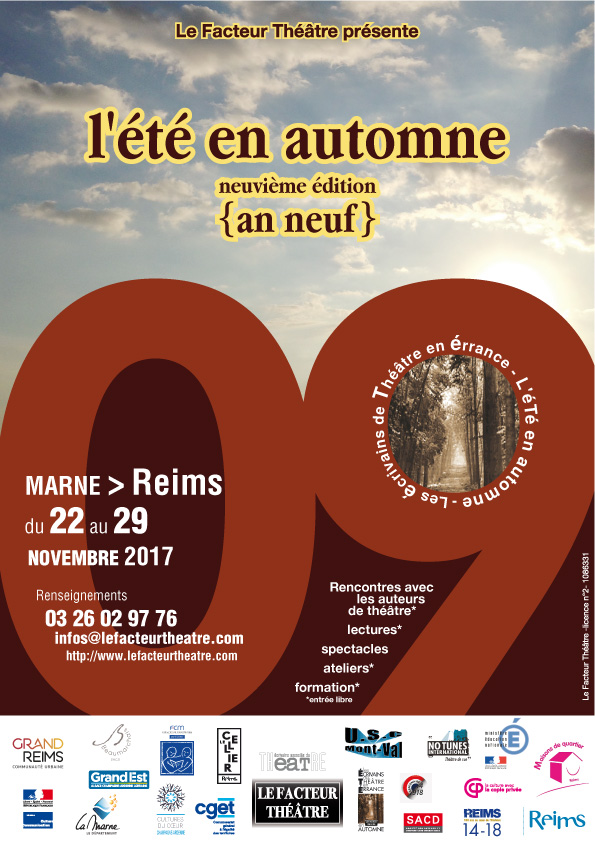 L’ÉTÉ EN AUTOMNE AN NEUF 9ème édition  est un moment de transition dans l’histoire et la vie de cet évènement qui depuis sa création en 2003 va devenir annuel. 17 auteurs  et non 30 et au-delà comme il en est l’habitude.1177 spectateurs au total.765 personnes ont assisté aux différentes manifestations lectures et spectacles. Pour l’essentiel des adultes auxquels sont venus s’ajouter 75 jeunes des classes du collège de Rilly-la-Montagne.412 enfants de classes primaires ont fait pour la plupart leur première rencontre avec l’écriture contemporaine du théâtre par un travail mené en amont Par Laurent Contamin et D. Lelong sur 6 jours avec des restitutions pendant 3 demies journées en décembre. 15 personnes ont suivi les deux stages.Si il y a eu un moment central du 22 au 26 novembre. L’ÉTÉ EN AUTOMNE  9ème édition a commencé début octobre pour s’arrêter le 14 novembre.Nous nous félicitons de création très prochainement d’une association temporairement appelée “ les amis des Écrivains de Théâtre en automne“ qui pourra accueillir pour adhérents nos relais lecteurs, des auteurs, des logeurs d’auteurs (5 auteurs logés chez l’habitant en 2017), et toutes personnes qui soutient les écritures théâtrales d’aujourd’hui et l’action entreprise depuis bientôt 15 années.Le programme :L’idée directrice est bien évidemment de promouvoir les écritures contemporaines théâtrales en présence de leurs auteurs, mais aussi de rencontrer la réalité territorial en action en s’y adaptant.Ce fut le cas :pour 7 textes de 10 minutes lors d’un appel à écriture en lien avec le spectacle créé au Cellier du 22 au 26 novembre ;pour les 9 rendez-vous avec les écoles rurales de la montagne de Reims ;pour les 3 textes écrits “sur le tas“ rapport à l’exposition sur Fujita dans la Salle Moineau du Cellier.Pour les 2 stages de sensibilisation et d’initiations aux écritures théâtrales d’aujurd’hui en direction notamment des enseignants mais néanmoins ouverts au plus grand nombre.Pour 2 lectures autour des commémorations du centenaire de la grande Guerre, dont un issu d’un atelier d’écriture amateur.Avec 6 écoles rurales en partenariat avec l’USC Montval.Soit l’intervention de Sébastien Fontaine, Directeur du Planétarium de Paris au Palais de la découverte, autour de la “chasse aux météorites“ sensibilisation à l‘observation du ciel et aux poussières d’étoiles qui recouvrent la planète Terre“. Ceci avec un planétarium gonflable.Les deux écrivains de théâtre ont pour tache de rendre compte de ce qui se passe et des réactions des enfants sous la forme pour chacun d’une écriture théâtrale qui est lue devant les groupes et enseignants participants à l’action.5, 6 octobre : Écoles Verzy, Sillery / auteur : Didier LELONG 12,13, 19, 20 octobre : Écoles Val-de-Vesle, Mailly-Champagne, Sept-Saux, Verzenay, Les Petites 		Loges, Vaudemange / auteur : LAURENT CONTAMINMERCREDI 22 novembreLE CELLIER / Reims12 H à 18 H : stage atelier écritureDRAC /Éd. Nat. / avec Éric ROUQUETTE18 H à 19 h 15 stage Bruno ALLAIN 1ère partie19 h 30 : 	spectacle : PETIT ÉLOGE DE LA VIE DE TOUS LES JOURS de Franz Bartelt, adaptation et mise scène Didier Lelong.JEUDI 23/119 h 30  à 12 h 30 et 14 h à 17 h 00 stage Bruno ALLAIN 2ème partiefoyer du Cellier17 h 15 :	lecture : 	 LA FAMILLE LECONTE VIT À REIMS PENDANT LA 			GRANDE GUERRE  (écriture collective)par l’École d’Orgeval au service de la langue française 18 h 00 :	 lecture : textes courts commande de textes  autour du thème :   éloge d’un moment de la vie lors d’une journée ordinaire. Jean-Pierre Thiercelin : dis Pépé,Danièle MARTY : rituel du lever, Leïla MILOUDI : le temps des zaricots19 h 30 : 	spectacle : PETIT ÉLOGE DE LA VIE DE TOUS LES JOURSVal de Vesle (associée à la Bibliothèque de Beaumont)18 h 30 : bibliothèque : lecture  / LAURENT CONTAMIN :  Sweet Summer SweatVENDREDI 24/11Reims11 h 00 : 	spectacle : LES FACTEURS de Fabrice Wattelet / Cie NO TUNE INTERNATIONAL /Arts de la Rue . Gratuit. Rendez-vous fontaine de la place du Forum à Reims  Au Cellier12 h 15 : 		Moment officiel inaugural de l’ÉTÉ EN AUTOMNE AN NEUFaprès-midi3 auteurs en écriture face à une des œuvres de FUJÏTA exposées dans la salle Moineau du Cellier en vue d’une restitution devant famille avec enfants samedi. LAURENT CONTAMIN, Michel BERETTI, Jean-Pierre THIERCELINVILLERS-ALLERAND18 h 30 : bibliothèque / lecture :Bruno ALLAIN : la ville suspendue18 h 15  :	  	Foyer du Cellier / Textes courts issus d’appel à écriture.			Catherine TULLAT : faux départSarah PÈPE : petit doigt d'honneurJean-Michel BAUDOIN : d'une grille à l'autreMarc-Michel GEORGES: au bord de l’évier19 h 30 : 	spectacle : PETIT ÉLOGE DE LA VIE DE TOUS LES JOURSSAMEDI 25/119 h 30 à 12 h 30 : Table ouverte pour tous, débat, …C’est un rendez-vous pour tout le monde ! Comment promouvoir les œuvres théâtrales francophones des auteurs d’aujourd’hui sur les territoires du Grand Est ? Échanges pratiques sur ce qu’il est possible tout en contribuant à enrichir les territoires de rencontre. Parce qu’il nous faut maintenant nous réunir et mettre en place les outils qui permettront une irrigation d’un territoire de dix départements au lieu de quatre initialement. Comment écrivains de théâtre et population peuvent se rencontrer lors de moments forts, autour de l’écriture de l’artiste ? Comment l’auteur peut s’enrichir de la rencontre avec les populations ? Comment les rendez-vous peuvent-ils s’installer dans la durée, la permanence sur chacun des territoires ? Avec quels moyens, quels relais ? Quels partenaires ? Quels auteurs en région ? On regrettera les absences de représentants de la Région nouvelle Grand Est (notamment compte tenu du sujet de la rencontre) comme des différentes collectivités territoriales. Présence de la SACD en la personne de Catherine Tullat, élue et responsable du pôle écritures dramatique radio. Abscences également (sauf un) des auteurs régionaux du côté Champagne-Ardennes de la région : Il semblerait qu’ils ne viennent que si une de leurs œuvres est au programme.15 h : foyer du Cellier = restitution 3 textes FUJITA : LAURENT CONTAMIN et Michel BERETTI, Jean-Pierre THIERCELIN18 h  :	lectureÉric ROUQUETTE : des amis fidèles19 h 30 : 	spectacle : PETIT ÉLOGE DE LA VIE DE TOUS LES JOURSDIMANCHE 26/1115 h 00 : lecture	Philippe ALKEMADE : hose Men At Work16 h 00 : 	spectacle : PETIT ÉLOGE DE LA VIE DE TOUS LES JOURSLUNDI 27/11RILLY-LA-MONTAGNE14 h -17 h	Collège 	lecture :Michel BERETTI : Madame TirailleurMARDI 28/119 H 30 : 	lecture : avec la Maison de Quartier OrgevalMARC-MICHEL GEORGES : En haut du colLe Gourbi 38 rue Raymond Poincaré / Reims18 h 30VERZENAYBibliothèque : lecture Dominique CHRYSSOULIS : Madre MiaMERCREDI 29/1118 h 30 CAFÉGEM  (12 rue Passe Demoiselle) : lecture SYLVIE CHENUS : Le Moulin ZinzolinJeudis 7 et 14 décembre : Retour et restitutions des textes dans les écoles rurales vues en amont par Laurent CONTAMIN et Didier LELONG—————————————————————————————————————PARTENAIRES sur le TERRITOIRE :Le Cellier / Ville de ReimsMaison de Quartier OrgevalCollège Rilly-la -Montagne4 Bibliothèques de la Montagne de Reims : Villers-Allerand ; Verzenay ; Val-de-Vesle, Beaumont sur Vesle.8 écoles primaires ASS. MONTVALCAFÉGEMCulture du CœurUS MontvalPARTENAIRES FINANCIERS :DRAC Grand EstRégion Grand EstConseil Départemental de la MarneGrand ReimsVille de ReimsUS MonvalCGET Politique de la VilleFondation Crédit Mutuel Pour la LectureUS MontvalÉcrivains Associés du Théâtre